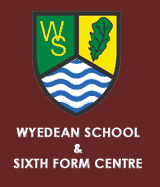 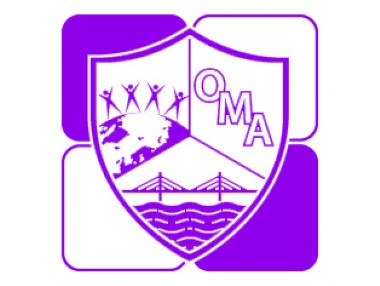       WY3Viney Hill Church0741Yorkley, Bailey Inn0744Parkend Station0749Whitecroft, Outside Forest Tyres0752Bream, Opp Rugby Club0759Bream, Maypole0802Stroat Farm0815Day House Farm0817Wyedean School0822Beachley, The Barracks0832Beachley, Gibraltar Way0837Offas Mead School0845Offas Mead School - Depart1517Beachley, Gibraltar Way1523Beachley, The Barracks1528Wyedean School - Depart1536Day House Farm1541Stroat Farm1544Bream, Maypole1559*Bream, Rugby Club1602*Whitecroft, Opp Forest Tyres1608*Parkend Station1611*Yorkley, Bailey Inn1616*Viney Hill Church1619**  Drops off at these points on request only*  Drops off at these points on request only